							projektas					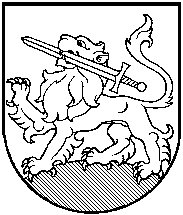 RIETAVO SAVIVALDYBĖS TARYBASPRENDIMASDĖL  RIETAVO SAVIVALDYBĖS TARYBOS 2018 M. KOVO 29 D. SPRENDIMO NR. T1-55 „DĖL TURTO PERDAVIMO RIETAVO SOCIALINIŲ PASLAUGŲ CENTRUI  VALDYTI, NAUDOTI IR DISPONUOTI JUO PATIKĖJIMO TEISE“ 1 PUNKTO PAKEITIMO2018 m. liepos  d.  Nr. T1-RietavasVadovaudamasi Lietuvos Respublikos vietos savivaldos įstatymo 16 straipsnio 2 dalies 26 punktu, 18 straipsnio 1 dalimi, Lietuvos Respublikos valstybės ir savivaldybių turto valdymo, naudojimo ir disponavimo juo įstatymo  12 straipsnio 2 dalimi, Rietavo savivaldybės turto valdymo, naudojimo ir disponavimo juo patikėjimo teise  tvarkos aprašu, patvirtintu Rietavo savivaldybės tarybos 2013 m. balandžio 25 d. sprendimu Nr. T1-73, atsižvelgdama į projekto „Savarankiško gyvenimo namų steigimas Rietave“ metu sukurtą turtą, Rietavo savivaldybės taryba  n u s p r e n d ž i a:  Pakeisti Rietavo savivaldybės tarybos 2018 m. kovo 29 d. sprendimo Nr. T1-55 „Dėl turto perdavimo Rietavo socialinių paslaugų centrui  valdyti, naudoti ir disponuoti juo patikėjimo teise“   1 punktą ir jį išdėstyti taip: „perduoti Rietavo socialinių paslaugų centrui patikėjimo teise   valdyti, naudoti ir disponuoti, Rietavo savivaldybei nuosavybės teise priklausantį nekilnojamąjį turtą:1. Butą Plungės g. 18-12, unikalus Nr. 4400-4851-8086:9116, bendras plotas – 63,20 kv. m; 2. Butą Plungės g. 18-13, unikalus Nr. 4400-4851-8058:9121, bendras plotas – 30,77 kv. m; 3. Butą Plungės g. 18-14, unikalus Nr. 4400-4851-8090:9117, bendras plotas – 33,11 kv. m; 4. Butą Plungės g. 18-15, unikalus Nr. 4400-4851-8103:9118, bendras plotas – 63,21 kv. m; 5. Butą Plungės g. 18-16, unikalus Nr. 4400-4851-8114:9119, bendras plotas – 62,30 kv. m“. Sprendimas gali būti skundžiamas ikiteismine tvarka Lietuvos administracinių ginčų komisijos Klaipėdos apygardos skyriui (H. Manto g. 37, Klaipėda) arba Lietuvos Respublikos administracinių bylų teisenos įstatymo nustatyta tvarka Regionų apygardos administracinio teismo Klaipėdos rūmams (Galinio Pylimo g. 9, Klaipėda) per vieną mėnesį nuo šio sprendimo paskelbimo ar įteikimo suinteresuotai šaliai dienos.Savivaldybės meras				            		                 	RIETAVO SAVIVALDYBĖS ADMINISTRACIJOSTEISĖS IR FINANSŲ SKYRIUSAIŠKINAMASIS RAŠTAS PRIE SPRENDIMO  „DĖL  RIETAVO SAVIVALDYBĖS TARYBOS 2018 M. KOVO 29 D. SPRENDIMO NR. T1-55 „DĖL TURTO PERDAVIMO RIETAVO SOCIALINIŲ PASLAUGŲ CENTRUI  VALDYTI, NAUDOTI IR DISPONUOTI JUO PATIKĖJIMO TEISE“ 1 PUNKTO PAKEITIMO“  PROJEKTO2018–06–29Rietavas                  1. Sprendimo projekto esmė.	Sprendimo projektu norima pakeisti Rietavo savivaldybės tarybos 2018 m. kovo 29 d. sprendimo Nr. T1-55  „Dėl turto perdavimo Rietavo socialinių paslaugų centrui  valdyti, naudoti ir disponuoti juo patikėjimo teise“ 1 punktą.	      2. Kuo vadovaujantis parengtas sprendimo projektas. 	      Projektas parengtas Lietuvos Respublikos vietos savivaldos įstatymo 16 straipsnio 2 dalies 26 punktu, 18 straipsnio 1 dalimi, Lietuvos Respublikos valstybės ir savivaldybių turto valdymo, naudojimo ir disponavimo juo įstatymo  12 straipsnio 2 dalimi, Rietavo savivaldybės turto valdymo, naudojimo ir disponavimo juo patikėjimo teise  tvarkos aprašu, patvirtintu Rietavo savivaldybės tarybos 2013 m. balandžio 25 d. sprendimu Nr. T1-73, atsižvelgdama į projekto „Savarankiško gyvenimo namų steigimas Rietave“ metu sukurtą turtą.                   3. Tikslai ir uždaviniai.                    Sprendimo projekto tikslas – patikslinti 2018 m. kovo 29 d. sprendimu Nr. T1-55 „Dėl turto perdavimo Rietavo socialinių paslaugų centrui  valdyti, naudoti ir disponuoti juo patikėjimo teise“ Rietavo socialinių paslaugų centrui perduodamų patalpų plotą.  Pakeitus kadastrinių matavimų duomenis, Nekilnojamojo turto registro duomenų banke įregistruoti butai su jiems priskirtomis bendro naudojimo patalpomis.                4. Laukiami rezultatai.                 Priėmus šį sprendimą Rietavo socialinių paslaugų centrui perduotų butų plotai bus teisingi.                5. Kas inicijavo sprendimo  projekto rengimą.    Savivaldybės administracijos Teisės ir finansų skyrius.                6. Sprendimo projekto rengimo metu gauti specialistų vertinimai.    Neigiamų specialistų vertinimų negauta.                7. Galimos teigiamos ar neigiamos sprendimo priėmimo pasekmės.    Neigiamų pasekmių nenumatyta.                8. Lėšų poreikis sprendimo įgyvendinimui.    Sprendimo įgyvendinimui biudžeto lėšų nereikės.    9. Antikorupcinis vertinimas.     Šis spendimas antikorupciniu požiūriu nevertinamas.Teisės ir finansų skyriaus vyresn. specialistė  (turtui)                                            Vanda Galdikienė